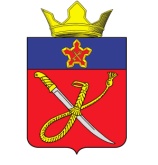 ВОЛГОГРАДСКАЯ ОБЛАСТЬ
 ГОРОДИЩЕНСКИЙ МУНИЦИПАЛЬНЫЙ РАЙОНАДМИНИСТРАЦИЯ КУЗЬМИЧЕВСКОГО СЕЛЬСКОГО ПОСЕЛЕНИЯ ПОСТАНОВЛЕНИЕот  11 июля 2022 г.                                                                                                                  №74О присвоении адресовРуководствуясь Федеральным законом от 06.10.2003 № 131-ФЗ «Об общих принципах организации местного самоуправления в Российской Федерации», Федеральным законом от 28.12.2013 № 443-ФЗ «О федеральной информационной адресной системе и о внесении изменений в Федеральный закон «Об общих принципах организации местного самоуправления в Российской Федерации», постановлением Правительства Российской Федерации от 19.11.2014 № 1221 «Об утверждении Правил присвоения, изменения и аннулирования адресов» постановляю:          1. Присвоить адрес объекту адресации:- Российская Федерация, Волгоградская область, Городищенский Муниципальный Район, Сельское Поселение Кузьмичевское, Кузьмичи поселок, улица Сосновая, здание 180 (кадастровый номер 34:03:110001:1575).          2. Присвоить адрес земельному участку:- Российская Федерация, Волгоградская область, Городищенский Муниципальный Район, Сельское Поселение Кузьмичевское, Кузьмичи поселок, улица Сосновая, з/у 180 (кадастровый номер 34:03:110001:1310).Глава Кузьмичевского сельского поселения                                                      П.С. Борисенко403023, Волгоградская область Городищенский район, п. Кузьмичи, тел.(84468) 4-61-38, 4-60-40